Choose the correct option: 									4x1=4To select  multiple contiguous items, use this keyAlt 		b) Ctrl 			c) Shift 			d) EscThis will change the desktop background , color and sound effectsWall paper  	b) theme 		c) Screen Saver 		d) All of themYou can access anything stored on your computer through this icona)File Explorer	 b) This PC 		c) Recycle Bin 			d) Both (a) and (b)4. To copy a file or folder, first select it and thena) Click copy in the clipboard group of the Home tab.		b) Press Ctrl + Cc) Select copy option of context menu				 d) Any one of Above.II. Fill in the blanks: 												4x1=4The Background image of the desktop is called__________________The ______________ tile provides access to frequently updated information such as news, weather and calendar events.A ______________ is a location for organizing and storing filesPress _________________ to select all the items in a folder.Write T for the true statement and F for the false one : 						4x1=4The Libraries are virtual folders_________________To rename a file or folder press F5. __________________You can move a  tile by dragging it to a new location __________________.You cannot remove any tile from the start screen_______________.Answer the following: 										2x2=4Write steps to delete all the files in Recycle Bin.What are the four options that appears when you resize a tile?V.In the figure given below, label the navigation pane, the content pane, a file and  a folder:              4x1=4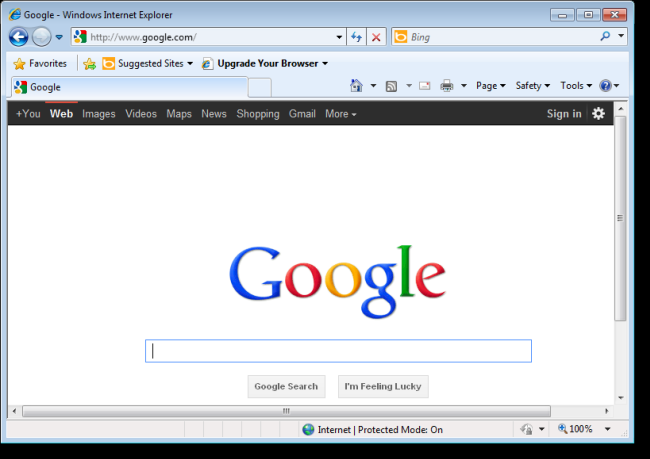 &&&&&& ALL THE BEST &&&&&&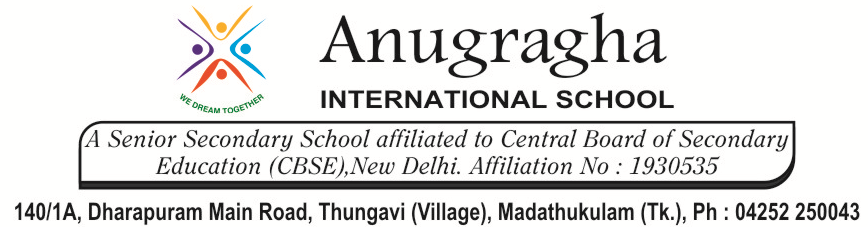 UNIT TEST-II-JUN-2019UNIT TEST-II-JUN-2019UNIT TEST-II-JUN-2019UNIT TEST-II-JUN-2019UNIT TEST-II-JUN-2019UNIT TEST-II-JUN-2019NAME:NAME:NAME:NAME:DATE:DATE:CLASSIVSUBSUBSUBCSLes:2 More About Windows 10Les:2 More About Windows 10Les:2 More About Windows 10MARKS:              /20MARKS:              /20MARKS:              /20